ความหมายของการปิดบัญชีการปิดบัญชี (Closing Entries) หมายถึงการโอนบัญชีชั่วคราว ได้แก่ บัญชีถอนใช้ส่วนตัว บัญชีรายได้ และบัญชีค่าใช้จ่ายไปบัญชีถาวรคือบัญชีทุน-เจ้าของกิจการเพื่อให้บัญชีทุน-เจ้าของกิจการแสดงยอดที่ถูกต้องตรงกับความเป็นจริง พร้อมกับคำนวณหายอดคงเหลือของบัญชีหมวดสินทรัพย์ (หมวด 1) และหมวดหนี้สิน (หมวด 2) เพื่อยกไปงวดบัญชีถัดไปการบันทึกรายการปิดบัญชีในสมุดรายวันทั่วไปขั้นตอนที่ 1	โอนบัญชีรายได้ไปบัญชีสรุปผลกำไรขาดทุน (Transfers Revenue to Profit and Loss Summary) โดยเดบิต	รายได้ (4 XX)	 		XX	เครดิต 	สรุปผลกำไรขาดทุน (3 XX)		XXขั้นตอนที่ 2	โอนบัญชีค่าใช้จ่ายไปบัญชีสรุปผลกำไรขาดทุน (Transfers Expenses to Profit and Loss Summary) โดยเดบิต	สรุปผลกำไรขาดทุน (3 XX) 		XX	เครดิต 	ค่าใช้จ่าย (5 XX)	 	 	XX	 	ค่าใช้จ่าย (5 XX)			XX	 	ค่าใช้จ่าย (5 XX)			XXขั้นตอนที่ 3	โอนกำไร (ขาดทุน) สุทธิไปบัญชีทุน-เจ้าของกิจการ (Transfers Net Profit (Loss) to Capital) โดย	กรณีกำไรสุทธิเดบิต	สรุปผลกำไรขาดทุน (3 XX)	 	XX	เครดิต 	ทุน-เจ้าของกิจการ (3 XX)	 	XX	กรณีขาดทุนสุทธิเดบิต	ทุน-เจ้าของกิจการ (3 XX)	 	XX	เครดิต 	สรุปผลกำไรขาดทุน (3 XX)		XXขั้นตอนที่ 4	โอนบัญชีถอนใช้ส่วนตัว-เจ้าของกิจการ ไปบัญชีทุน-เจ้าของกิจการ (Transfers Drawings to Capital) โดยเดบิต	ทุน-เจ้าของกิจการ (3 XX)	 	XX	เครดิต 	ถอนใช้ส่วนตัว-เจ้าของกิจการ (3 XX)	XXการปิดบัญชีแยกประเภททั่วไปการปิดบัญชีแยกประเภททั่วไป หมายถึงการผ่านรายการปิดบัญชีจากสมุดรายวันทั่วไปไปบัญชีแยกประเภททั่วไป และคำนวณหายอดคงเหลือของบัญชีแยกประเภททั่วไปที่มียอดคงเหลือ ได้แก่ บัญชีหมวดสินทรัพย์ บัญชีหมวดหนี้สิน และบัญชีหมวดส่วนของเจ้าของ (ทุน-เจ้าของกิจการ) ส่วนบัญชีหมวดส่วนของเจ้าของ (เฉพาะถอนใช้ส่วนตัวหรือเงินถอน) บัญชีหมวดรายได้ และบัญชีหมวดค่าใช้จ่ายจะไม่มียอดคงเหลือหรือยอดคงเหลือเป็นศูนย์ (Zero Balances)ขั้นตอนที่ 1	ผ่านรายการปิดบัญชีจากสมุดรายวันทั่วไปไปบัญชีแยกประเภททั่วไปขั้นตอนที่ 2 	รวมยอดทั้งด้านเดบิตและเครดิต (สำหรับบัญชีชั่วคราว ยอดรวมทั้งสองด้านจะต้องเท่ากัน) โดยเขียนยอดรวมด้วยดินสอตัวเล็กๆ ประมาณครึ่งบรรทัดขั้นตอนที่ 3	เขียนยอดรวมทั้งสองด้าน โดยให้อยู่บรรทัดเดียวกัน ในกรณีมีรายการเพียงรายการเดียวไม่จำเป็นต้องรวมยอดอีกครั้งบัญชีถาวร ให้รวมยอดทั้งสองด้านเหมือนกัน บัญชีใดมียอดคงเหลือเป็นศูนย์ ให้ปฏิบัติเหมือนบัญชีชั่วคราวบัญชีที่มียอดคงเหลือ ให้เขียนจำนวนเงินไว้ทางด้านที่เป็นยอดคงเหลือปกติของบัญชีนั้นๆ หรือเขียนไว้ทางด้านที่มียอดคงเหลือมากกว่า โดยเขียนให้อยู่บรรทัดเดียวกันกับยอดรวมขั้นตอนที่ 4	ลงวันที่สิ้นเดือน เขียนคำว่า “ยอดยกไป” ทางด้านตรงข้ามกับยอดคงเหลือปกติ ทำเครื่องหมาย ✓ ในช่องหน้าบัญชี นำยอดคงเหลือไปแสดงในช่องจำนวนเงินและรวมยอดอีกครั้งหนึ่งขั้นตอนที่ 5	ลงวันที่ต้นเดือนด้านตรงกันข้ามกับยอดยกไปและเขียนคำว่า “ยอดยกมา” ทำเครื่องหมาย ✓ ในช่องหน้าบัญชี นำยอดคงเหลือไปแสดงในช่องจำนวนเงิน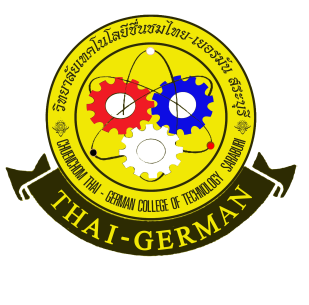 ใบความรู้ใบความรู้วิชาการบัญชีเบื้องต้น     รหัสวิชา 20200 –1002         สัปดาห์ที่ 15สาขาการบัญชี     ระดับชั้น ปวช.1สาขาการบัญชี     ระดับชั้น ปวช.1บทที่ 10 การปิดบัญชีและงบทดลองหลังปิดบัญชีบทที่ 10 การปิดบัญชีและงบทดลองหลังปิดบัญชีอ.ผู้สอน อรทัย  พิมพ์ทองอ.ผู้สอน อรทัย  พิมพ์ทองใบความรู้ใบความรู้วิชาการบัญชีเบื้องต้น     รหัสวิชา 20200 –1002         สัปดาห์ที่ 15สาขาการบัญชี     ระดับชั้น ปวช.1สาขาการบัญชี     ระดับชั้น ปวช.1บทที่ 10 การปิดบัญชีและงบทดลองหลังปิดบัญชีบทที่ 10 การปิดบัญชีและงบทดลองหลังปิดบัญชีอ.ผู้สอน อรทัย  พิมพ์ทองอ.ผู้สอน อรทัย  พิมพ์ทอง